Château de Caen 	                      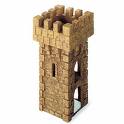 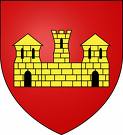 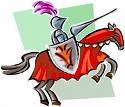 